Coordinator’s CornerAlex OberleI’m pleased to announce that the “Geographic Alliance of Iowa Strategic Plan” has been approved by the National Geographic Society and was unanimously approved by the GAI Steering Committee.  So it is now “the law of the land” through its expiration at the end of 2016.  Special thanks once again to the GAI Strategic Planning Committee of Eric Schulz, Kimn Hassenfritz, Marcia Hummel, and “T” Elmer.  I also wish to thank Ron Mirr, our Consultant who greatly assisted us and provided feedback throughout the process.  Within NGS I especially thank the “calibration team” who thoughtfully and rigorously evaluated our plan and provided helpful feedback that improved the final version.  Special thanks to Emily Schell and Michal LeVasseur our NGS Liaisons who provided technical assistance, advocacy, and encouragement.  Most of you won’t see any real visible changes to the GAI in the coming years.  Regular programming and workshops continue as does our website and delivery of on-line lesson plans and curricular materials.  Some examples of subtle changes you might see are more opportunities that connect Geography with both STEM and literacy, an increased focus on “Iowa’s place in the world” (both Iowa specific and international linkages), and partnerships with different organizations such as the Mid-Iowa School Improvement Consortium, Iowa Space Grant Consortium, and Silos and Smokestacks National Heritage Area.  Behind the scenes will be other less visible changes such as some different means for evaluating our workshops and on-line lesson plans, more direct links with other alliances, and additional outreach to other stakeholders such as teacher education programs, curriculum coordinators and other administrators, and school boards.  The real changes are taking an already strong alliance--thanks to Kay Weller and our GAI Steering Committee--and continuing to move it forward to support geography in Iowa in the midst of all sorts of external changes: policy makers’ declining interest in and support of geography and social studies, new standards such as the Common Core E/LA and C-3 Framework, and the increasing centrality of technology in both teaching/learning in general and in geography itself.  To be responsive and adaptive to this external environment, our strategic plan includes new vision/mission statements and four key, overarching goals: Expand the network of K-12 teachers who effectively integrate, teach, and assess geography in ways that are aligned with state and local standards and in ways that differentiate instruction for all learnersDevelop a network that links the GAI with other stakeholders and collaborative partners in order to advance geographic literacy in IowaExpand the body of high-quality, teacher-friendly materials that support increased understanding of Iowa’s geography and Iowa’s local-global connectionEstablish a system for ongoing organizational assessment and evaluationWithin each of these goals are a series of strategies and within strategies are action steps.  Action steps are all measurable and an example is: “Conduct at least one workshop per year at a site outside of UNI”.  Please check back on the GAI website this summer for a .pdf version of the GAI Strategic Plan that you can download and read.GAI updatesNew Workshop Registration/Payment Process: As many of you already know we have an entirely new process for registration and payment.  Instead of registering through the GAI and sending your check for payment to us, it is now centralized through UNI’s Continuing Education.  There are a number of reasons for this change, most significantly a change in federal guidelines and an unrelated change in university policy regarding the handling of money.  The good news from all this is that UNI Continuing Education is a very well-run, efficient organization and thus the new system is quite easy to follow.  The negative aspect is that the URLs (web links) for registration our quite long which is no problem if you are clicking on it through an e-mail or webpage, but a hassle if you are trying to copy it down via a paper flyer or document (such as this newsletter. . .).  The other downside is that registration is now due MUCH earlier and same day registration is NOT possible.  Please also note that payment can be made separately from registration and is typically due at the middle of the month in which the workshop starts.  Thanks for everybody’s understanding regarding these new changes in policies and protocols.   Summer 2013 WorkshopsFor smoother workshop registration, please go to http://www.uni.edu/gai and then click on our calendar where you can then click on the specific workshop to directly enroll via UNI Continuing Education.--Geography, Conflict, and Human Rights--
1 credit hour
June 24th-June 25th
Eldridge, Iowa (north side of the Quad Cities)
Grade level: 7-12
Who should enroll: Grade 7-12 educators who teach social studies (especially geography and history) or English/Language Arts
* This is a repeat offering of workshops that we offered in Cedar Falls last year so the workshop cannot be repeated for credit if you enrolled last yearFor UNI Geography credit:http://www.uni.edu/continuinged/distance/courses/summer-2013/25232524-geog-41335133-67
Enrollment deadline: Wednesday, May 29th
Payment deadline: mid-June
Cost: $50  For UNI College of Education credit:http://www.uni.edu/continuinged/distance/courses/summer-2013/25252526-elemecml-41335133-67
Enrollment deadline: Wednesday, May 29th
Payment deadline: mid-JuneCost: $50* Please note that you may only enroll for one or the other and NOT both-------------------------------------Geography, Technology, and the Iowa Core--
1 credit hour
July 15th-16th
Council Bluffs, Iowa
Grade level: K-12
Who should enroll? Any K-12 educator with an interest in teaching geography and integrating technology-related 21st Century Skills.  This workshop is especially useful for those who teach any of the following: geography, history, and other social studies; STEM; TAG; Special Education (but all disciplines are welcome)
* This is the last in a series of workshops that we have offered in various locations around the state over the past few years
http://www.uni.edu/continuinged/distance/courses/summer-2013/25572558-geog-41335133-68Enrollment deadline: Friday, June 28thPayment deadline: mid-JulyCost: $50------------------------------------Geography, Technology, and the Iowa Core, Part II--
1 credit hour
July 17th-18th
Cedar Falls, Iowa 
Grade level: K-12
Who should enroll?: Any K-12 educator with an interest in teaching geography and integrating technology-related 21st Century Skills.  This workshop is especially useful for those who teach any of the following: geography, history, and other social studies; STEM; TAG; Special Education (but all disciplines are welcome)
* This a Part II to the workshop that we have offered in various locations around the state over the past few years; you do NOT need to have completed the Part I to enroll in this new Part IIhttp://www.uni.edu/continuinged/distance/courses/summer-2013/25022503-geog-41335133-60Enrollment deadline: Friday, June 28thPayment deadline: mid-July
Cost: $50------------------------------------------ --Teaching Standards-Based Geography--1 credit hour
Multiple dates and locations; both on-line and face-to-face (days/times , locations and formats are listed below)
Grade Level: 6-12
Who should enroll: Grade 6-12 educators who wish to enhance their teaching of standards-based geography.  The workshop is especially useful for those who teach any of the following: geography, history, and other social studies; STEM; TAG (but all disciplines are welcome)

Workshop A. Face-to-Face
Location: Mt. Pleasant, IowaDates: June 13th-June 14thhttp://www.uni.edu/continuinged/distance/courses/summer-2013/25082509-geog-41335133-63Enrollment deadline: Wednesday, May 29thPayment deadline: mid-June
Cost: $75-----------------------------------------------
Workshop B: Face-to-Face
Location: Cedar Falls, Iowa
Dates: June 27th-June 28thhttp://www.uni.edu/continuinged/distance/courses/summer-2013/25102511-geog-41335133-64Enrollment deadline: Wednesday, May 29thPayment deadline: mid-June
Cost: $75------------------------------------------------Workshop C: On-line
Location: All on-line
Dates: June 5th, June 12th, June 19th, June 26th [6:30PM-9:30PM]http://www.uni.edu/continuinged/distance/courses/summer-2013/25062507-geog-41335133-62Enrollment deadline: Wednesday, May 29thPayment deadline: mid-June
Cost: $75-------------------------------------------------------Workshop D: On-line
Location: All on-line
Dates: July 8th-July 26th [specific on-line meeting times July 9th 8:00-11:00AM; July 15th 8:00AM-11:00AM]http://www.uni.edu/continuinged/distance/courses/summer-2013/25122513-geog-41335133-65Enrollment deadline: Friday, June 28thPayment deadline: mid-July
Cost: $75        Geographic Alliance of IowaDepartment of Geography							University of Northern Iowa 								     Cedar Falls, Iowa 50614-0406	RETURN SERVICE REQUESTED319.273.5952 Toll free in Iowa 1.800.601.3899Putting Iowa in its Place!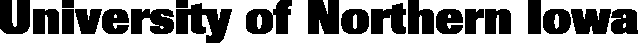 